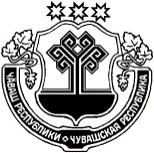 О признании утратившим силу постановления администрации Можарского сельского поселения Янтиковского района от 01.11.2019 № 50 «О порядке формирования, ведения и обязательного опубликования Перечня муниципального имущества Можарского сельского поселения Янтиковского района Чувашской Республики, предназначенного для оказания имущественной поддержки субъектам малого и среднего предпринимательства»Администрация Можарского сельского поселения Янтиковского района постановляет:Признать утратившим силу постановление администрации Можарского сельского поселения Янтиковского района от 01.11.2019 № 50 «О порядке формирования, ведения и обязательного опубликования Перечня муниципального имущества Можарского сельского поселения Янтиковского района Чувашской Республики, предназначенного для оказания имущественной поддержки субъектам малого и среднего предпринимательства»Настоящее постановление вступает в силу со дня его официального опубликования. Глава  Можарского сельского  поселения Янтиковского района                                                  А.В. ЕгоровЧУВАШСКАЯ РЕСПУБЛИКАЯНТИКОВСКИЙ РАЙОНЧĂВАШ РЕСПУБЛИКИТĂВАЙ РАЙОНĚЧУВАШСКАЯ РЕСПУБЛИКАЯНТИКОВСКИЙ РАЙОНМУЧАР ЯЛ ПОСЕЛЕНИЙĚН АДМИНИСТРАЦИЙĔЙЫШĂНУ25 август 2022 Ç  32 № Мучар ялěАДМИНИСТРАЦИЯ МОЖАРСКОГО СЕЛЬСКОГО ПОСЕЛЕНИЯПОСТАНОВЛЕНИЕ25 августа 2022г.  № 32село МожаркиМУЧАР ЯЛ ПОСЕЛЕНИЙĚН АДМИНИСТРАЦИЙĔЙЫШĂНУ25 август 2022 Ç  32 № Мучар ялě